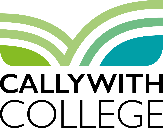 I confirm that the information provided on this application form is correct. I give permission for the College to get in touch with me about my Application, enrolment or progress using any of the contact details I have provided. I understand that the College is obliged to share my personal data with some organisations in accordance with the relevant fair processing notice. I give my permission for my information to be used in my personal best interests by college personnel and other professionals directly involved in processing my application. If my course is funded or sponsored by an employer, I give permission for the College to share and discuss my application with my employer. If I am aged 18 years or younger on the day I sign this form, I accept that the College may discuss my application and share my personal information with my parent(s), carer(s) or previous school. I agree to comply by the College Code of Conduct. For Office Use OnlyFor Office Use OnlyPTLInterviewerStudent IDDate ReceivedAcknowledgementAPPLICATION FOR FULL TIME COURSEAPPLICATION FOR FULL TIME COURSEAPPLICATION FOR FULL TIME COURSEFirst NamesPreferred NameSurnameHome AddressHome AddressPost CodePhoneMobileEmailLegal GenderPreferred GenderPreferred GenderDate of BirthSecondary School / College Attended up to Age 16Secondary School / College Attended up to Age 16Secondary School / College Attended up to Age 16Secondary School / College Attended up to Age 16OR Most Recent School / College Attended (if different from above)OR Most Recent School / College Attended (if different from above)OR Most Recent School / College Attended (if different from above)OR Most Recent School / College Attended (if different from above)Emergency ContactEmergency ContactRelationship to StudentRelationship to StudentPhonePhoneMobileMobileEmailEmailCountry of ResidenceNationalityHave you lived in the UK/EEA for the last 3 years?I wish to apply for the following course(s) Please list all subjectsI wish to apply for the following course(s) Please list all subjectsA Levels Level 3 Extended DiplomaLevel 2Level 1Please list below any examinations for which you are entered at school, your predicted grades or already achieved gradesPlease list below any examinations for which you are entered at school, your predicted grades or already achieved gradesPlease list below any examinations for which you are entered at school, your predicted grades or already achieved gradesPlease list below any examinations for which you are entered at school, your predicted grades or already achieved gradesPlease list below any examinations for which you are entered at school, your predicted grades or already achieved gradesPlease list below any examinations for which you are entered at school, your predicted grades or already achieved gradesPlease list below any examinations for which you are entered at school, your predicted grades or already achieved gradesPlease list below any examinations for which you are entered at school, your predicted grades or already achieved gradesPlease list below any examinations for which you are entered at school, your predicted grades or already achieved gradesPlease list below any examinations for which you are entered at school, your predicted grades or already achieved gradesPlease list below any examinations for which you are entered at school, your predicted grades or already achieved gradesPlease list below any examinations for which you are entered at school, your predicted grades or already achieved gradesSubject & LevelE.g. GCSE FrenchGCSE MathsGCSEEnglishLanguageGCSEEnglishLiteraturePredicted GradeGrade Already Achieved (if applicable)HealthDo you have any health problems that might affect your education for which special arrangements need to be made? Please give brief details belowLearning NeedsLearning NeedsDo you have an identified learning need? Yes / NoIf YES, please give details belowIf YES, please give details belowEnglishEnglishIs English your second or additional language? Yes / NoIf YES, what is your first language?Work Experience / Part-time WorkPlease give information about any work experience or employment you may have had Interests / ExperiencePlease give as much information as you can about your personal interests and responsibilities e.g. music, sportFuture Career IntentionWhat sort of employment or career do you think you may eventually enter?Higher EducationHigher EducationHigher EducationDo you expect/hope to progress to Higher Education? (i.e. University Level Education) Yes/NoDo you expect/hope to progress to Higher Education? (i.e. University Level Education) Yes/NoWhich area of study might you choose?ApprenticeshipAre you making/likely to make an application for an Apprenticeship? Please give details belowOtherOtherDo you have any unspent Criminal Convictions? Yes/NoHave you applied for a course at another school or college? Yes/NoIf YES to above, which school or college have you applied to? Optional supporting statement from Parent, Guardian, SchoolOptional supporting statement from Parent, Guardian, SchoolType NameDate